№ 106                                                                                                                         « 11 » марта  2019 г.ПОСТАНОВЛЕНИЕКАРАР 

Об утверждении Порядка о раскрытии информации о собственности Алькеевского муниципального района В соответствии с Постановлением Кабинета Министров Республики Татарстан от 16.05.2008 № 327 «Об утверждении Положения о раскрытии информации о собственности Республики Татарстан» (с изменениями на 22.09.2018г. № 830), в целях повышения инвестиционной активности на территории Республики Татарстан, а также более эффективного и рационального использования муниципальной собственности Исполнительный комитет Алькеевского муниципального района постановляет:1. Утвердить прилагаемый Порядок о раскрытии информации о собственности Алькеевского муниципального района. 2. Контроль за исполнением настоящего постановления возложить на МКУ «Палата имущественных и земельных отношений Алькеевского муниципального района Республики Татарстан». Руководитель Исполнительного комитета Алькеевского муниципального района                                           И.В. Юсупов
Утверждено
постановлением
Исполнительного комитета Алькеевского муниципального района от_____________№____ 

ПОРЯДОК О РАСКРЫТИИ ИНФОРМАЦИИ О СОБСТВЕННОСТИ АЛЬКЕЕВСКОГО МУНИЦИПАЛЬНОГО РАЙОНА


1. Общие положения 1.1. Порядок о раскрытии информации о собственности Алькеевского муниципального района разработано на основании Федеральных законов от 27.07.2006 № 149-ФЗ "Об информации, информационных технологиях и о защите информации", от 21.12.2001 № 178-ФЗ "О приватизации государственного и муниципального имущества", от 21.07.1993 № 5485-1 "О государственной тайне", Законов Республики Татарстан от 08.04.2005 № 65-ЗРТ "О государственном имуществе Республики Татарстан", от 26.07.2004 № 43-ЗРТ "О приватизации государственного имущества Республики Татарстан", Постановлений Кабинета Министров Республики Татарстан от 22.08.2007 № 407 "Вопросы Министерства земельных и имущественных отношений Республики Татарстан", от 20.03.2003 № 150 "Об утверждении Положения о Реестре государственной собственности Республики Татарстан", распоряжения Кабинета Министров Республики Татарстан от 25.09.2006 № 1426-р и определяет состав информации о муниципальной собственности Алькеевского муниципального района, раскрываемой МКУ «Палата имущественных и земельных отношений Алькеевского муниципального района Республики Татарстан», а также способы, порядок и сроки ее раскрытия, в том числе по отдельным объектам собственности.1.2. Под раскрытием информации о муниципальной собственности Алькеевского муниципального района понимается обеспечение доступа к ней всех заинтересованных лиц. 1.3. Информация об объектах учета муниципальной собственности Алькеевского муниципального района предоставляется МКУ «Палата имущественных и земельных отношений Алькеевского муниципального района Республики Татарстан»  в соответствии с нормативно-правовыми актами Российской Федерации и Республики Татарстан. Отказ в предоставлении информации возможен в случае содержания в запрашиваемой информации сведений, составляющих государственную тайну. 1.4. Использование информации в ущерб интересам юридических лиц, по которым она предоставляется, влечет ответственность, предусмотренную действующим законодательством Российской Федерации. 1.5. Информация о муниципальной собственности Алькеевского муниципального района предоставляется в объеме сведений, зарегистрированных в Реестре муниципальной собственности Алькеевского муниципального района, а также сведений о земельных участках, находящихся в собственности Алькеевского муниципального района, содержащихся в информационной базе данных МКУ «Палата имущественных и земельных отношений Алькеевского муниципального района Республики Татарстан». 1.6. Раскрытие информации о муниципальной собственности Алькеевского муниципального района осуществляется в форме распространения информации и предоставления информации заинтересованным лицам. Распространение информации осуществляется посредством опубликования в средствах массовой информации и размещения на сайте в сети "Интернет". Предоставление информации осуществляется по письменным обращениям заинтересованных лиц, в том числе по отдельным объектам собственности. 

2. Распространение информации2.1. Информация о муниципальной собственности Алькеевского муниципального района, распространяемая посредством размещения ее на сайте в сети "Интернет", определяется следующим перечнем сведений (за исключением случаев, когда такие сведения содержат информацию, доступ к которой ограничен законодательством): перечень муниципальных учреждений Алькеевского муниципального района (наименование, местонахождение); перечень муниципальных унитарных предприятий Алькеевского муниципального района (наименование, местонахождение); перечень хозяйственных обществ, доли уставного капитала (пакеты акций) которых находятся в собственности Алькеевского муниципального района (наименование, местонахождение хозяйственного общества, доля муниципалитета в уставном капитале); перечень недвижимого имущества (здания, помещения), находящегося в собственности Алькеевского муниципального района (наименование, местонахождение, площадь, целевое назначение, ограничение использования, обременение правами третьих лиц); прогнозный план (программа) приватизации муниципального имущества Алькеевского муниципального района; отчет о выполнении прогнозного плана (программы) приватизации муниципального имущества Алькеевского муниципального района. Указанная информация о муниципальной собственности Алькеевского муниципального района также может быть опубликована в средствах массовой информации.2.2. Сведения, указанные в пункте 2.1 настоящего Порядка, подлежат ежегодному опубликованию на официальном сайте Алькеевского муниципального района по состоянию на 1 января - не позднее четырех месяцев после окончания финансового года. 2.3. Раскрытие информации об объектах имущества, находящихся в муниципальной собственности Алькеевского муниципального района, в связи с их приватизацией осуществляется в объеме, определяемом законодательством о приватизации. 

3. Предоставление информации заинтересованным лицам 3.1. Информация по отдельным объектам имущества, зарегистрированным в Реестре муниципальной собственности Алькеевского муниципального района (далее - объектам учета), предоставляется по обращению заинтересованных лиц в форме письма или выписки из Реестра муниципальной собственности Алькеевского муниципального района. 3.2. Информация об объектах учета (или мотивированное решение об отказе в ее предоставлении) предоставляется МКУ «Палата имущественных и земельных отношений Алькеевского муниципального района Республики Татарстан» в срок не более 30 дней со дня регистрации обращения. 3.3. Выписки из Реестра муниципальной собственности Алькеевского муниципального района предоставляются: правообладателям объектов учета или их законным представителям; физическим и юридическим лицам, получившим доверенность от правообладателя объекта учета или его законного представителя; Счетной палате Республики Татарстан; органам местного самоуправления и органам государственной власти Республики Татарстан, других субъектов Российской Федерации; федеральным органам государственной власти, в том числе: органам, осуществляющим государственную регистрацию прав на недвижимое имущество и сделок с ним, налоговым органам, судам, правоохранительным органам, судебным приставам-исполнителям, имеющим в производстве дела, связанные с объектами учета и (или) их правообладателями, федеральному антимонопольному органу и его территориальному органу в Республике Татарстан. 3.4. Заинтересованным лицам, не указанным в пункте 3.3 настоящего Порядка, предоставляется только информация о нахождении объектов учета в Реестре муниципальной собственности Алькеевского муниципального района. 3.5. Отказ в предоставлении запрашиваемой информации, выдаваемый в письменной форме, должен быть мотивирован. Основаниями для отказа в предоставлении запрашиваемой информации являются следующие причины: в обращении запрашиваются сведения, содержащие информацию, доступ к которой ограничен законодательством; содержание обращения не позволяет однозначно идентифицировать объект, информация о котором интересует данное лицо; в обращении был указан объект имущества, по которому отсутствуют сведения в Реестре муниципальной собственности Алькеевского муниципального района.РЕСПУБЛИКА ТАТАРСТАНИСПОЛНИТЕЛЬНЫЙ КОМИТЕТ АЛЬКЕЕВСКОГОМУНИЦИПАЛЬНОГО РАЙОНА422870, С.Базарные Матаки, ул.С.Крайнова,д.56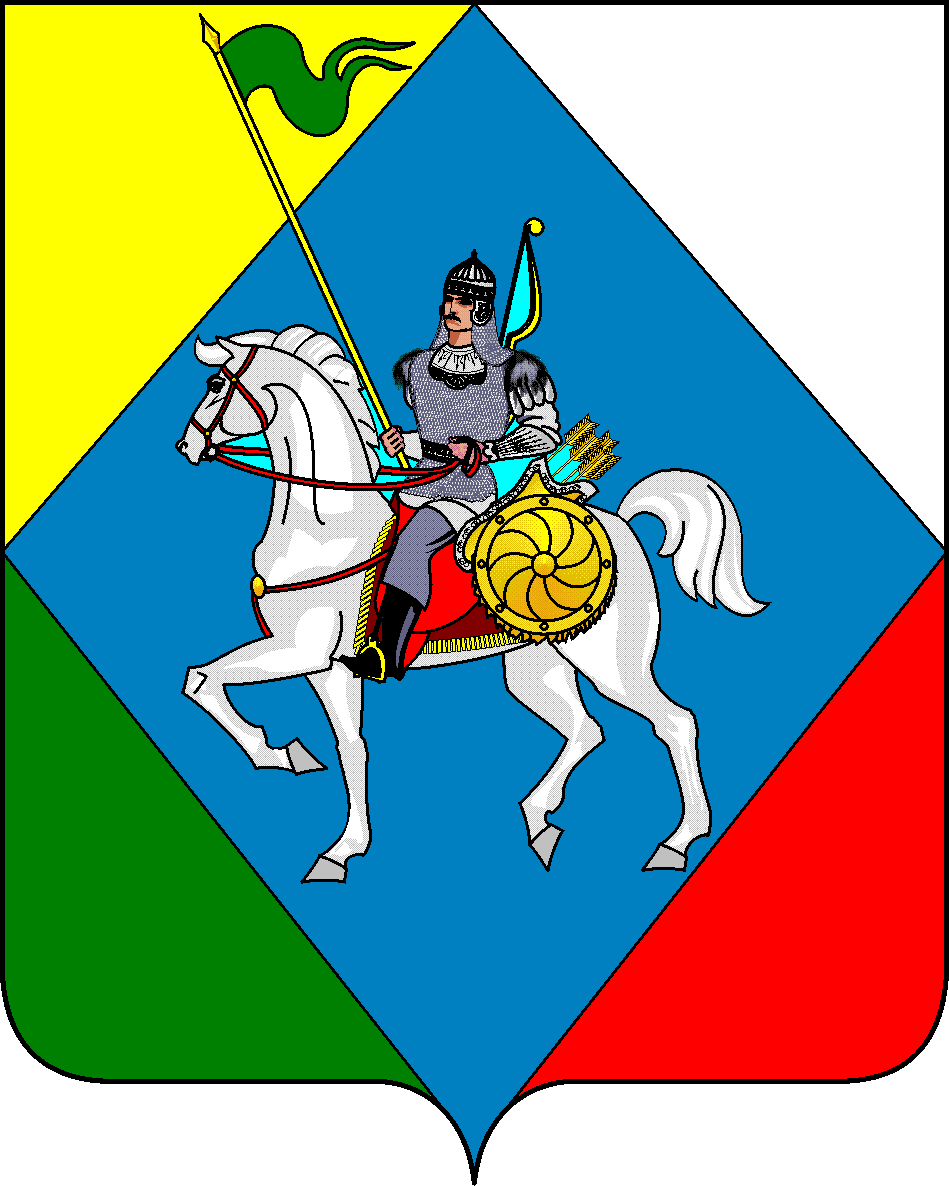 ТАТАРСТАН РЕСПУБЛИКАСЫӘЛКИ  МУНИЦИПАЛЬ РАЙОНЫБАШКАРМА КОМИТЕТЫ 422870, РТ Базарлы Матак авылы, С.Крайнов ур.,56Телефон: (84346) 20-0-26, факс: (84346) 21-7-60. E-mail: alkay@tatar.ru, сайт: www.alkeevskiy.tatarstan.ru.Телефон: (84346) 20-0-26, факс: (84346) 21-7-60. E-mail: alkay@tatar.ru, сайт: www.alkeevskiy.tatarstan.ru.Телефон: (84346) 20-0-26, факс: (84346) 21-7-60. E-mail: alkay@tatar.ru, сайт: www.alkeevskiy.tatarstan.ru.